П О С Т А Н О В Л Е Н И Е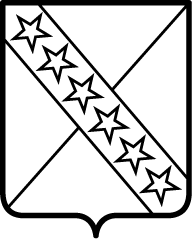 АДМИНИСТРАЦИИ  ПРИАЗОВСКОГО СЕЛЬСКОГО ПОСЕЛЕНИЯПРИМОРСКО-АТАРСКОГО РАЙОНА              от  08 июня 2022  года                                                                                     № 69станица ПриазовскаяОб утверждении Порядка  согласования передачи в аренду без проведения конкурсов и аукционов муниципального имущества Приазовского сельского поселения Приморско-Ахтарского района, закрепленного на праве оперативного управления за муниципальными организациями культуры Приазовского сельского поселения Приморско-Ахтарского района	В соответствии с Гражданским кодексом РФ, Федеральным законом от          26 июля 2006 года № 135-ФЗ «О защите конкуренции», Федеральным законом от 6 октября 2003 года №  131-ФЗ «Об общих принципах организации местного самоуправления в Российской Федерации», постановлением Правительства Российской Федерации от 9 сентября 2021 года № 1529 «Об утверждении Правил заключения без проведения конкурсов или аукционов договоров аренды в отношении государственного или муниципального имущества, закрепленного на праве хозяйственного ведения либо оперативного управления за государственными или муниципальными организациями культуры», на основании Положения о порядке владения, пользования  и распоряжения муниципальным  имуществом  Приазовского сельского поселения Приморско-Ахтарского района, утвержденного решением  Совета Приазовского сельского поселения Приморско-Ахтарского района от  15 марта 2017  года  № 142, руководствуясь Уставом Приазовского сельского поселения Приморско-Ахтарского района, администрация Приазовского  сельского поселения      Приморско - Ахтарского   района п о с т а н о в л я е т:1. Утвердить Порядок согласования передачи в аренду без проведения конкурсов и аукционов муниципального имущества Приазовского сельского поселения Приморско-Ахтарского района, закрепленного на праве оперативного управления за муниципальными организациями культуры Приазовского сельского поселения Приморско-Ахтарского района, согласно приложению к настоящему постановлению.2. Разместить настоящее постановление на официальном сайте администрации Приазовского сельского поселения Приморско-Ахтарского района  в информационно-телекоммуникационной сети «Интернет».3.  Контроль за выполнением настоящего постановления оставляю за собой.4. Постановление вступает в силу со дня его официального обнародования.Глава Приазовского сельского поселенияПриморско-Ахтарского района					          Н.В.Балаклеец                                                                        ПРИЛОЖЕНИЕ                                                                        УТВЕРЖДЕНО                                                                        постановлением администрации                                                                         Приазовского сельского поселения                                                                         Приморско-Ахтарского района                                                                        от 08.06.2022  года  № 69Порядок согласования передачи в аренду без проведения конкурсов и аукционов муниципального имущества Приазовского сельского поселения Приморско-Ахтарского района, закрепленного на праве оперативного управления за муниципальными организациями культурыПриазовского сельского поселения Приморско-Ахтарского района1. Настоящее Порядок устанавливает порядок согласования муниципальными организациями культуры Приазовского сельского поселения Приморско-Ахтарского района (далее – муниципальные организации культуры) с администрацией Приазовского сельского поселения Приморско-Ахтарского района передачи в аренду без проведения конкурсов и аукционов муниципального имущества Приазовского сельского поселения Приморско-Ахтарского района, закрепленного на праве оперативного управления (далее – имущество) за муниципальными организациями культуры Приазовского сельского поселения Приморско-Ахтарского района (далее - Порядок).2. Заключение договоров аренды имущества муниципальными организациями культуры осуществляется без проведения конкурсов или аукционов в соответствии с ч. 3.5 ст. 17.1 Федерального закона  от 26 июля 2006 года № 135-ФЗ «О защите конкуренции», постановлением Правительства Российской Федерации от 09 сентября 2021 года № 1529 «Об утверждении Правил заключения без проведения конкурсов или аукционов договоров аренды в отношении государственного или муниципального имущества, закрепленного на праве хозяйственного ведения либо оперативного управления за государственными или муниципальными организациями культуры» в случае заключения этих договоров:1)  с организациями общественного питания в целях создания необходимых условий для организации питания посетителей и работников муниципальных организаций культуры;2) с юридическими лицами и индивидуальными предпринимателями, осуществляющими розничную торговлю сувенирной, издательской и аудиовизуальной продукцией, в целях организации соответствующей целям деятельности организаций культуры розничной торговли сувенирной, издательской и аудиовизуальной продукцией для обеспечения потребностей посетителей муниципальных организаций культуры.3. Муниципальная организация культуры по результатам рассмотрения заявки, юридическим лицом или индивидуальным предпринимателем, о необходимости заключения договора аренды обязана обратиться в администрацию Приазовского сельского поселения Приморско-Ахтарского района, исполняющую функции и полномочия учредителя (далее - учредитель), с обращением о согласовании передачи такого имущества в аренду (далее - обращение).4. В обращении указываются следующие сведения:1) наименование предполагаемого арендатора, сведения о месте его нахождения, почтовый адрес и номер контактного телефона;2) сведения об имуществе, закрепленном на праве оперативного управления, которое предлагается передать в аренду;3) обоснование того, что передача в аренду имущества, закрепленного на праве оперативного управления, будет способствовать более эффективному его использованию;4)  срок, на который предлагается заключить договор аренды;5) правовое обоснование выбора предполагаемого арендатора для предоставления ему имущества в аренду без проведения торгов:а) потребность арендатора в имуществе, предполагаемые цели использования имущества;б) информация об ассортименте продукции и товаров, предлагаемых для реализации при оказании услуг общественного питания посетителям и работникам муниципальной организации культуры, - для организации общественного питания;в) информация об ассортименте сувенирной, издательской и аудиовизуальной продукции - для юридических лиц и индивидуальных предпринимателей, осуществляющих розничную торговлю.5. К обращению прилагаются следующие документы:1) проект договора аренды имущества;2) отчет об оценке рыночной стоимости арендной платы, подготовленный в соответствии с законодательством Российской Федерации об оценочной деятельности (со сроком давности не более трех месяцев на дату представления);3) копия заявки предполагаемого арендатора (организации общественного питания, юридического лица или индивидуального предпринимателя, осуществляющих розничную торговлю сувенирной, издательской и аудиовизуальной продукцией),4) копия документа, удостоверяющего личность, и выписка из Единого государственного реестра индивидуальных предпринимателей (со сроком давности не более 1 месяца) - для индивидуальных предпринимателей;5) выписка из Единого государственного реестра юридических лиц (со сроком давности не более 1 месяца) - для юридических лиц.6. В случае поступления в муниципальную организацию культуры от 2 и более заявителей заявок в отношении аренды одного вида (видов) имущества обращения учредителю направляются в порядке очередности исходя из даты поступления заявок.7. Учредитель рассматривает обращение и все приложенные к нему документы в течение пяти рабочих дней со дня их поступления и принимает одно из следующих решений:1) согласовать передачу имущества в аренду.2) отказать в согласовании передачи имущества в аренду.8. Основаниями для отказа в согласовании передачи имущества в аренду являются:1) передача имущества в аренду не будет способствовать более эффективной организации деятельности муниципальной организации культуры;2) цели передачи в аренду имущества не соответствуют видам деятельности муниципальной организации культуры, предусмотренным ее Уставом;3) передача имущества в аренду согласована по результатам рассмотрения обращения муниципальной организации культуры в отношении заявки, поступившей ранее в порядке очередности. 9. Принятое решение о согласовании передачи имущества в аренду оформляется учредителем в форме постановления администрации Приазовского сельского поселения Приморско-Ахтарского района, осуществляющей функции и полномочия учредителя в отношении муниципальной организации культуры, и направляется муниципальной организации культуры в течение трех дней со дня его принятия.10. Решение об отказе в согласовании передачи имущества в аренду должно содержать обоснование причин отказа.При принятии решения об отказе в согласовании передачи в аренду имущества, обращение и прилагаемые к нему документы возвращаются муниципальной организации культуры в течение трех дней со дня принятия такого решения.11. Постановление администрации Приазовского сельского поселения Приморско-Ахтарского района о согласовании передачи имущества в аренду является основанием для заключения муниципальной организацией культуры договора аренды имущества без проведения конкурсов или аукционов.12. Муниципальная организация культуры в течение 10 дней со дня заключения договора аренды уведомляет в письменной форме учредителя и собственника имущества о заключении договора аренды (с приложением перечня переданного в аренду имущества и указанием срока его передачи в аренду).13. В случаях, предусмотренных законодательством Российской Федерации, договор после его подписания обеими сторонами подлежит государственной регистрации в Управлении Федеральной службы государственной регистрации, кадастра и картографии по Краснодарскому краю.Ведущий специалист администрации Приазовского сельского поселенияПриморско-Ахтарского района                                                           Н.Д.Вовянко